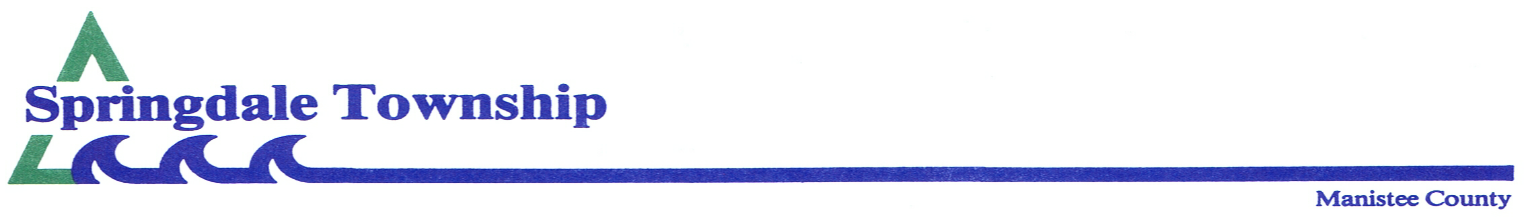 Regular Board Meeting MinutesOctober 10, 2022 – 7:30 p.m.Meeting call to order by Supv. Brian Moore, followed by the Pledge of Allegiance.In attendance: Brian Moore, Kimberly Jones, Judy Wheelock, Keith Moore, Penny Nelson Additions or corrections to the agenda by Board and/or audience.  Campground & cemetery added to old business.  Motion by J. Wheelock; 2nd K. Moore to approve agenda with additions.  Carried.Motion by K. Moore; 2nd K. Jones to approve the September 12, 2022 minutes.  Carried.Treasurer’s report. Treasurer reports that tax payments went smoothly and folks are paying online.  BS&A training begins tomorrow through Friday and again remotely the following Tuesday-Friday.  Question regarding Healy Lake revenue for the year to date.  Motion by J. Wheelock; 2nd K. Moore to pay all bills using checks #9013 through 9034.  Carried.Fire department report.  No report.Campground host.  Lisa Cypert reported that repairs to various picnic tables were made, but there are benches that need repairs.  Deep cleaned outhouses. Asked if there has been any consideration to ATV use at campground.  May consider allowing hosts to use one.  Need to call DNR regarding daily rate confirmation for 2023.   Clerk to add both Lisa and Jeff Cypert to the Somsel Lumber account as approved for purchases made for the campground.Blight Enforcement Officer.  Kenneth Millard stated that he has four open violation cases, two of which are in court.  House on Healy Lake Rd will be demolished by owner pending receipt of bids.  Opened another case on Wells Rd and working with Colfax Township (Craig Meredith) on it.  Board discussion about the pay for the enforcement officer.  Agreed that Mr. Millard and the clerk will meet to agree on reimbursement and bring that recommendation to the board.New business. DTE ordinance, reviewed by attorney, Tom Grier.  Ordinance 2022-04  An ordinance to permit DTE Gas Company to provide gas utility services within the township of Springdale pursuant to a franchise agreement.  	Section 1: Title: GTE Gas Company Franchise ordinanceSection 2: Preamble and Summary.  Replaces and supersedes any previous franchises the township of Springdale granted to DTE Gas Company.Section 3: DefinitionsSection 4: Grant of Gas Franchise to Use Public Rights of Way: Non-ExclusiveSection 5: TermSection 6: Gas Service and Extension of SystemSection 7: Use of Streets and other Public PlacesSection 8: RevocabilitySection 9: Standards and Conditions of Service: Rules, Regulations and RatesSection 10: IndemnificationSection 11: Successors and AssignsSection 12: Acceptance by DTEGSection 13: Entire AgreementSection 14: Effective DateUpon roll call vote, the following voted: 	Yeas: Supv Brian Moore, Treasurer Kimberly Jones, Trustees Keith Moore, Judy Wheelock, Clerk Penny Nelson	Nays: NoneCarried.A complete copy of this ordinance is available at the township hall and posted at springdaletownship.org.Recycling agreement.  Karla Smith-Kastan explained the current county-wide recycling sites and that while our township did not have a bin, our residents could use any other site.  County offering one or two year contract option.  Motion by K. Moore; 2nd P. Nelson to a two-year recycling agreement at $18 per household.  Carried.Betsie Valley Library grant.  Richard Hitchingham described the $5,000 grant request for computers to the Grand Traverse Band. The Band does not want to work with any entities other than local governments to oversee the grants.  He said that he would be responsible for any of the report requirements and not the township. The library would like to have Springdale Township as act as fiduciary. Motion by J. Wheelock; 2nd K. Jones to act as a fiduciary for the library’s grant request.  Carried.Blight Enforcement officer reimbursement.  Currently $300 per year is unrealistic and which doesn’t reflect the work involved.  K. Moore recommended that K. Millard and clerk discuss the issue and bring to the board at the next meeting.  Iron Fish.  Partners, David Wallace and Richard Anderson asked to rescind their tax abatement request.  They explained that the taxes they pay are appropriate for the services they receive and requesting another abatement was not necessary. He explained what Iron Fish was currently doing and said that would like to come back again to keep the community and board apprised.  Old business.BS&A update.  Today’s payroll was extremely difficult through QuickBooks.  No payroll taxes were withheld.  QB also changed debits into credits.  See treasurer’s report.  Campground.  Clean up, removal of dock, closing the outhouses etc. needs to be done.Cemetery.  Clean up will begin soon and flagging will be removed.  B. Moore looking for a GBS handheld to find all the corner locators.  Would store grave location data.  Need to budget next fiscal year for cemetery improvements, perhaps connect to the church’s water line.Library report.  Distributed to the board.Correspondence.  Par Plan brochure, Country Lines magazine, MTA’s Focus, library report, letters from both Maple Grove and Marilla Townships working on master plans, and various catalogues.Public comments.  None.Board comments.  None.Adjournment:  8:15 pm.